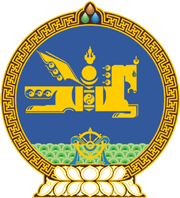 МОНГОЛ УЛСЫН ХУУЛЬ2019 оны 11 сарын 21 өдөр                                                                  Төрийн ордон, Улаанбаатар хотДЭЛХИЙН АЯЛАЛ ЖУУЛЧЛАЛЫН  БАЙГУУЛЛАГЫН ДҮРМИЙН 38 ДУГААР  ЗҮЙЛД ОРУУЛСАН НЭМЭЛТИЙГ СОЁРХОН  БАТЛАХ ТУХАЙ1 дүгээр зүйл.Нэгдсэн Үндэстний Байгууллагын Дэлхийн аялал жуулчлалын байгууллагын Ерөнхий Ассамблейн 2007 оны 17 дугаар чуулганы 521  (XVII) дугаар тогтоолоор баталсан Дэлхийн аялал жуулчлалын байгууллагын дүрмийн 38 дугаар зүйлд оруулсан нэмэлтийг Монгол Улсын Засгийн газрын өргөн мэдүүлснээр соёрхон баталсугай. 		МОНГОЛ УЛСЫН 		ИХ ХУРЛЫН ДАРГА			        Г.ЗАНДАНШАТАР  